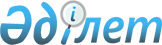 О внесении изменений в постановление акимата города Петропавловска от 23 марта 2005 года N 215 "Об утверждении Правил предоствления социальной помощи на санаторно-курортное лечение отдельным категориям граждан"
					
			Утративший силу
			
			
		
					Постановление акимата города Петропавловска Северо-Казахстанской области от 14 июня 2007 года N 751. Зарегистрировано Управлением юстиции города Петропавловска Северо-Казахстанской области 20 июля 2007 года N 13-1-78. Утратило силу - постановлением акимата города Петропавловска Северо-Казахстанской области от 16 апреля 2010 года N 432

      Утратило силу - постановлением акимата города Петропавловска Северо-Казахстанской области от 16.04.2010 N 432

      В соответствии с подпунктом 14 пункта 1 статьи 31 Закона Республики Казахстан от 23 января 2001 года N 148 "О местном государственном управлении в Республике Казахстан", статьей 20 Закона Республики Казахстан от 28 апреля 1995 года N 2247 "О льготах и социальной защите участников, инвалидов Великой Отечественной войны и лиц, приравненных к ним" акимат города  ПОСТАНОВЛЯЕТ: 



      1. Внести в постановление акимата города Петропавловска от 23 марта 2005 года N 215 "Об утверждении Правил предоставления социальной помощи на санаторно-курортное лечение, отдельным категориям граждан" (г/р 1578, 6 мая 2005 года "Добрый вечер") с изменениями внесенными постановлением акимата города от 26 октября 2005 года N 1342 "О внесении изменений в постановление акимата города Петропавловска от 23 марта 2005 года N 215 "Об утверждении Правил предоставления социальной помощи на санаторно-курортное лечение, отдельным категориям граждан" (г/р N 13-1-28, 10 февраля 2006 года "Проспект СК" N 6), с изменениями внесенными в постановление акимата города от 22 февраля 2007 года N 226 "О внесении изменений и дополнений в постановление акимата города Петропавловска от 23 марта 2005 года N 215 "Об утверждении Правил предоставления социальной помощи на санаторно-курортное лечение, отдельным категориям граждан" (г/р 13-1-64, 30 марта 2007 года "Проспект СК" N 13, 6 апреля 2007 года "Қызылжар нұры" N 14) следующие изменения: 

      в преамбуле слова "на основании решения очередной одиннадцатой сессии Петропавловского городского маслихата от 24 декабря 2004 года N 2 "О бюджете города Петропавловска на 2005 года" (государственная регистрация N 1447 от 19.01.2005 г.; газета "Добрый вечер" от 28.01.2005 г.) исключить; 

      в пункте 2 слова "Отделу занятости и социальных программ города Петропавловска (Кушталова Н.Н.)" заменить словами "Государственному учреждению "Отдел занятости и социальных программ города Петропавловска"; 

      в пункте 3 слова "Отделу финансов города Петропавловска (Дорофеева Г.И.)" заменить словами "Государственному учреждению "Отдел финансов города Петропавловска"; 

      в приложениях N 1,2 к Правилам предоставления социальной помощи на санаторно-курортное лечение, отдельным категориям граждан слова "отдела занятости и социальных программ г. Петропавловска Кушталовой Н.Н." заменить словами "государственного учреждения  "Отдел занятости и социальных программ г. Петропавловска". 



      2. Контроль за исполнением настоящего постановления возложить на первого заместителя акима города Сарсембаева А.З. 



      3. Настоящее постановление вводится в действие по истечении десяти календарных дней после дня его первого официального опубликования.       Аким города 
					© 2012. РГП на ПХВ «Институт законодательства и правовой информации Республики Казахстан» Министерства юстиции Республики Казахстан
				